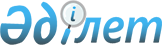 "Қазақстан Республикасы Ішкі істер министрлігінің мәселелері" туралы Қазақстан Республикасы Үкіметінің 2005 жылғы 22 маусымдағы № 607 қаулысына толықтыру енгізу туралыҚазақстан Республикасы Үкіметінің 2023 жылғы 28 желтоқсандағы № 1222 қаулысы
            ЗҚАИ-ның ескертпесі!
            Осы қаулы 2024 жылғы 5 сәуірден бастап қолданысқа енгізіледі
      Қазақстан Республикасының Үкіметі ҚАУЛЫ ЕТЕДІ:
      1. "Қазақстан Республикасы Ішкі істер министрлігінің мәселелері" туралы Қазақстан Республикасы Үкіметінің 2005 жылғы 22 маусымдағы № 607 қаулысына мынадай толықтыру енгізілсін:
      көрсетілген қаулымен бекітілген Қазақстан Республикасы Ішкі істер министрлігі туралы ережеде:
      15-тармақ мынадай мазмұндағы 98-1) тармақшамен толықтырылсын:
      "98-1) курсанттардың тыныс-тіршілігімен және тұрмысымен танысу үшін олардың Қазақстан Республикасының азаматтары болып табылатын отбасы мүшелерінің курсанттар қатарындағы өздерінің жақын туыстарына баруы қағидаларын әзірлейді және бекітеді;".
      2. Осы қаулы 2024 жылғы 5 сәуірден бастап қолданысқа енгізіледі.
					© 2012. Қазақстан Республикасы Әділет министрлігінің «Қазақстан Республикасының Заңнама және құқықтық ақпарат институты» ШЖҚ РМК
				
      Қазақстан РеспубликасыныңПремьер-Министрі

Ә. Смайылов
